РОЗПОРЯДЖЕННЯМІСЬКОГО ГОЛОВИм. СумиВраховуючи подання Сумської місцевої прокуратури «В порядку частини 3 статті 65 Закону України «Про запобігання корупції» від 12.05.2020 № 34-5571вих-20, керуючись пунктом 20 частини четвертої статті 42 Закону України «Про місцеве самоврядування в Україні» внести до розпорядження міського голови від 15.05.2020 № 130-Р «Про проведення службового розслідування стосовно начальника управління державного архітектурно-будівельного контролю Сумської міської ради Довбні А.М.», такі зміни:1. Назву, пункт 1, назву додатку до розпорядження після слів «начальника управління державного архітектурно-будівельного контролю Сумської міської ради Довбні А.М.» доповнити словами «та заступника начальника управління державного архітектурно-будівельного контролю Сумської міської ради Скоромного В.В.».2. У пункті 1 слово «ним» замінити на слово «ними». 3. У пункті 3 слова і цифри «до 29 травня 2020 року» замінити на слова і цифри «до 9 червня 2020 року». Міський голова		                                                   О.М. ЛисенкоЄмельяненко 70-06-21Розіслати: до справи, членам комісії, Довбні А.М., Скоромному В.В.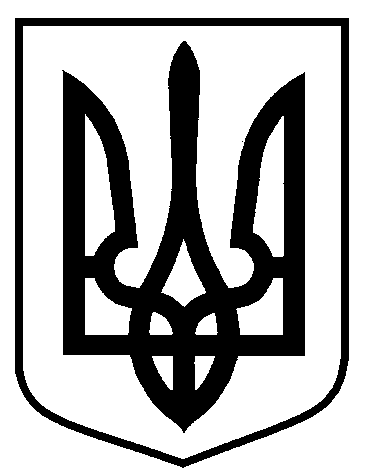 від      21.05.2020       №   138  -РПро внесення змін до розпорядження міського голови від 15.05.2020 № 130-Р «Про проведення службового розслідування стосовно начальника управління державного архітектурно-будівельного контролю Сумської міської ради Довбні А.М.»В.о. начальника відділу організаційно - кадрової роботи Т.М. ЄмельяненкоНачальник відділу протокольної роботи та контролюЛ.В. МошаНачальник правового управлінняО.В. ЧайченкоЗаступник міського голови, керуючий справами виконавчого комітетуС.Я. Пак